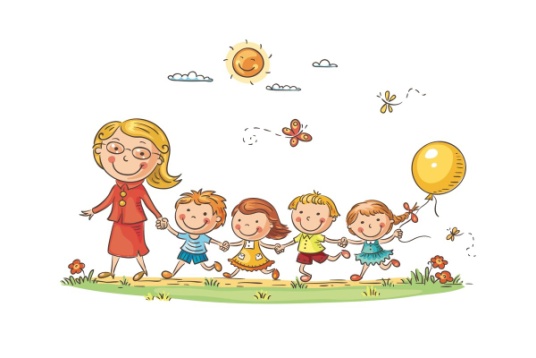 РЕЖИМ ДНЯВ ПОДГОТОВИТЕЛЬНОЙ ГРУППЕ №2  на 2022-2023 год.№Наименование время1Прием детей ,утренний фильтр, замеры температуры.7:00-8:002Утренняя гимнастика8:00-8:103Подготовка к завтраку: завтрак8:00-8:404Игры, самостоятельная деятельность8:40-9.005НОД:(непосредственная образовательная деятельность)          9:00-9:306Кружки и дополнительные занятия по расписанию09:30-10:007Прогулка: игра на площадке 10:00-11:308Возвращение с прогулки ,водные процедуры11:30-11:459Подготовка к обеду: Обед11:30-12:1510Подготовка ко сну: дневной сон12:15-15:0011Подъем15:00-15:1512Подготовка к полднику : Полдник15:15-15:3013Игры, дополнительные занятия (физическая культура) , кружки.15:30-16:3014Прогулка : игры на воздухе.16:30-17:3015Возвращение с прогулки, самостоятельная деятельность, уход детей домой.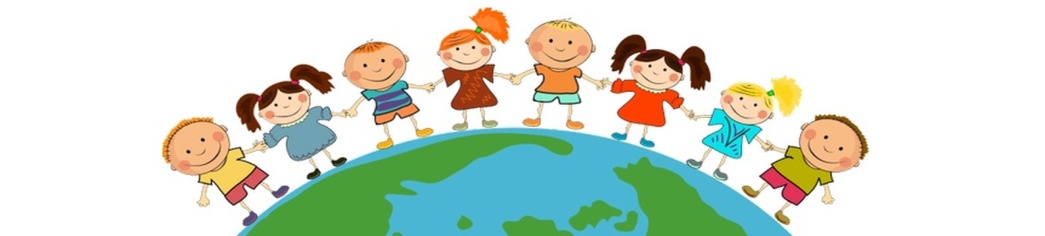 17:30-19:00